Казанский (Приволжский) федеральный университетОлимпиада «МагистриУм»Заключительный этап2022-2023 учебный годПрофиль: Конструктор-технолог Разработайте и опишите технологический процесс изготовления детали:Программа выпуска 7 000 шт/год, производство среднесерийное.Выполненное задание должны включать:1. Выбор заготовки1.1. Тип заготовки (отливка, поковка, другое)1.2. Эскиз заготовки2. Маршрут обработки:2.1. Список технологических операций2.2. Указание типа оборудования для каждой операции3. Операционные технологии для каждой операции обработки резанием:3.1. Список технологических переходов3.2. Указание типов инструментов для каждого перехода3.3. Эскизы переходов со схемами базирования и зажима4. Планировка участка4.1. Схематичное обозначение и расположение технологического, вспомогательного, транспортного, накопительного оборудования, средств автоматизации на участке.«Вилка»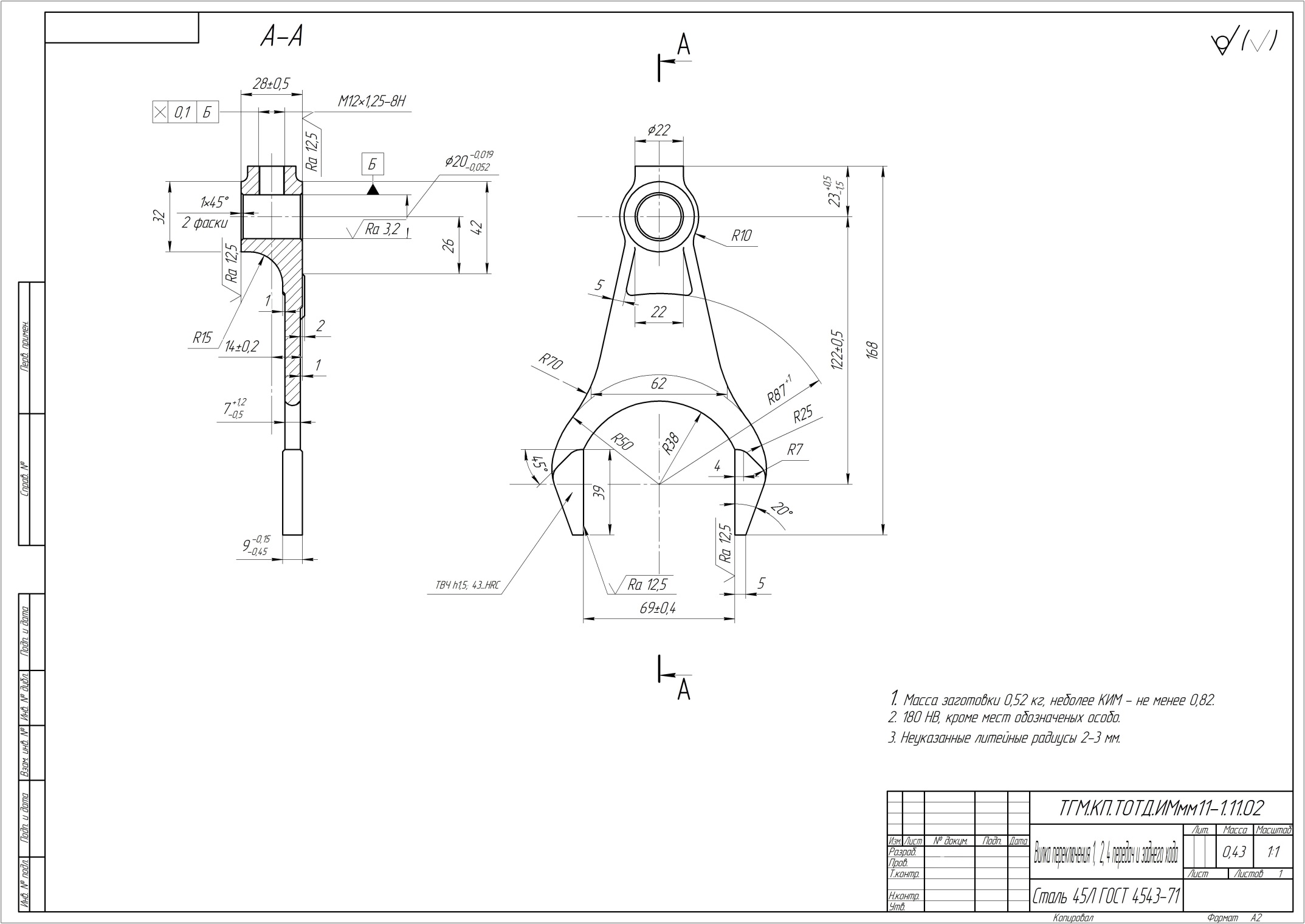 